  Lampiran 10Dokumentasi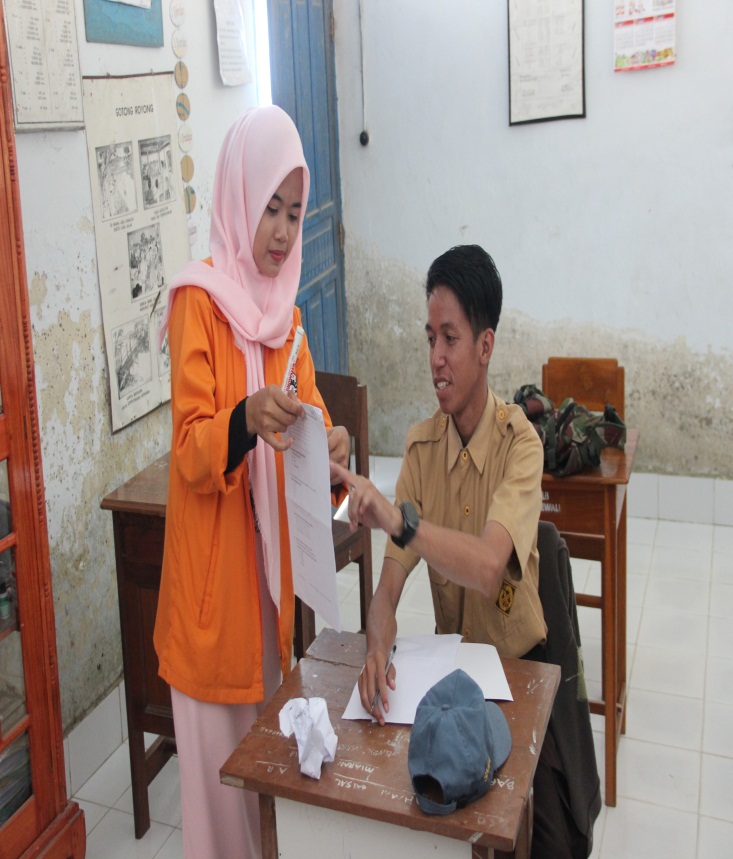 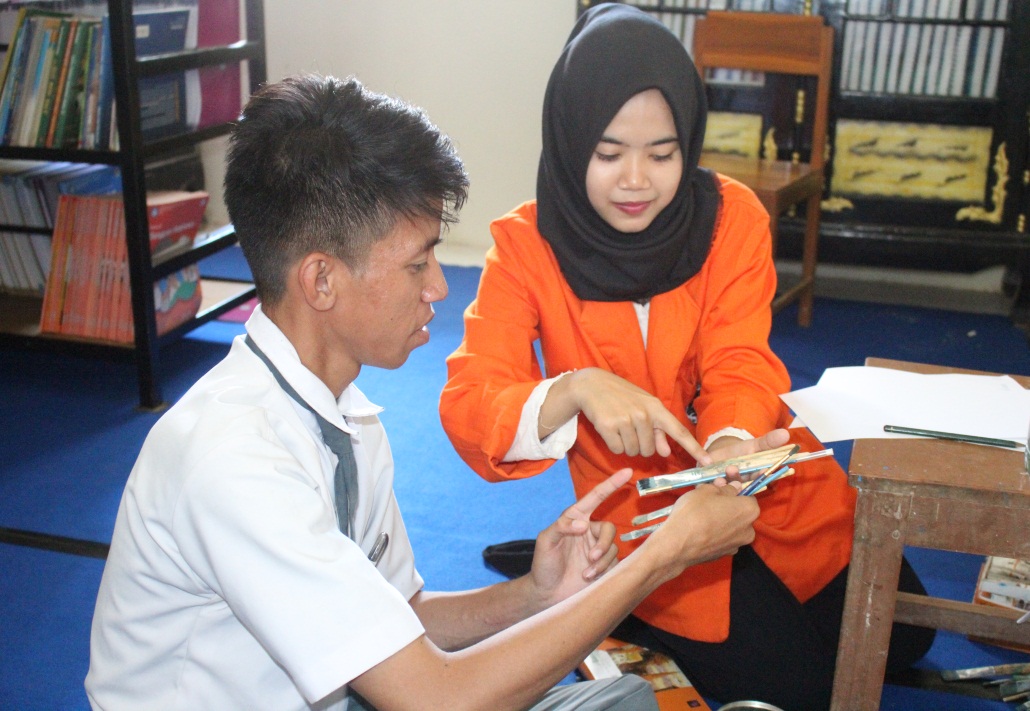 Sebelum pemberian intervensi pada pembelajaran melukis dua dimensi(menunjukkan alat, bahan, teknik dalam karya seni lukis dua dimensi)pada siswa Tunarungu kelas X SMALB di SLB Negeri Polewali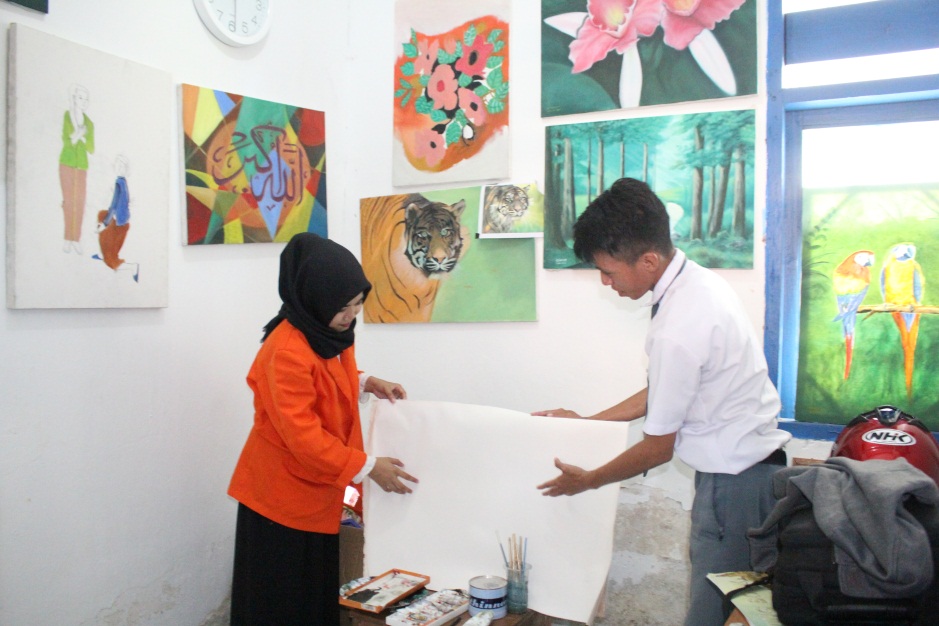 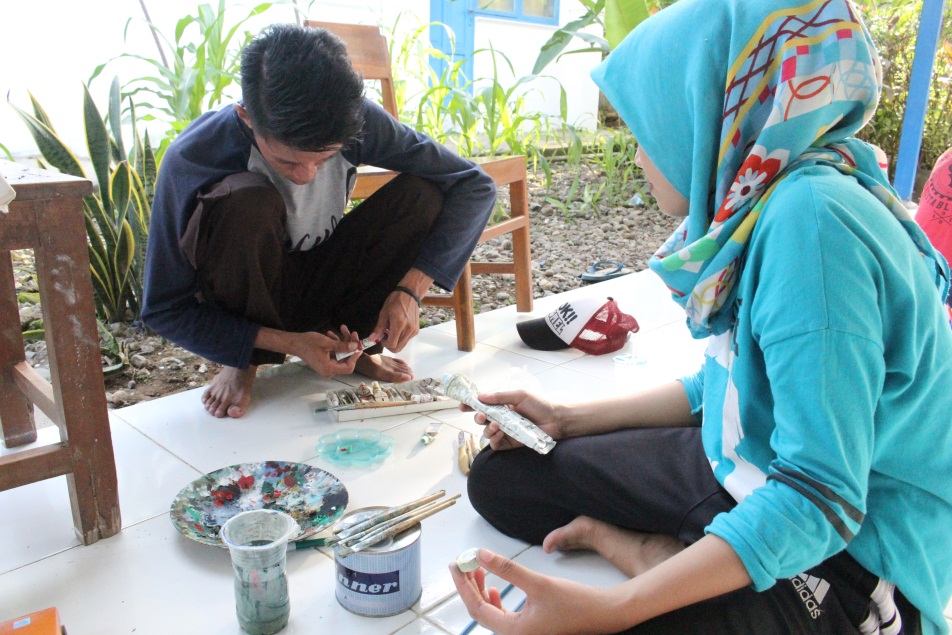 Proses  pemberian  intervensi  pada  pembelajaran  melukis  dua  dimensi(menunjukkan alat, bahan, teknik dalam karya seni lukis dua dimensi)pada siswa Tunarungu kelas X di SLB Negeri Polewali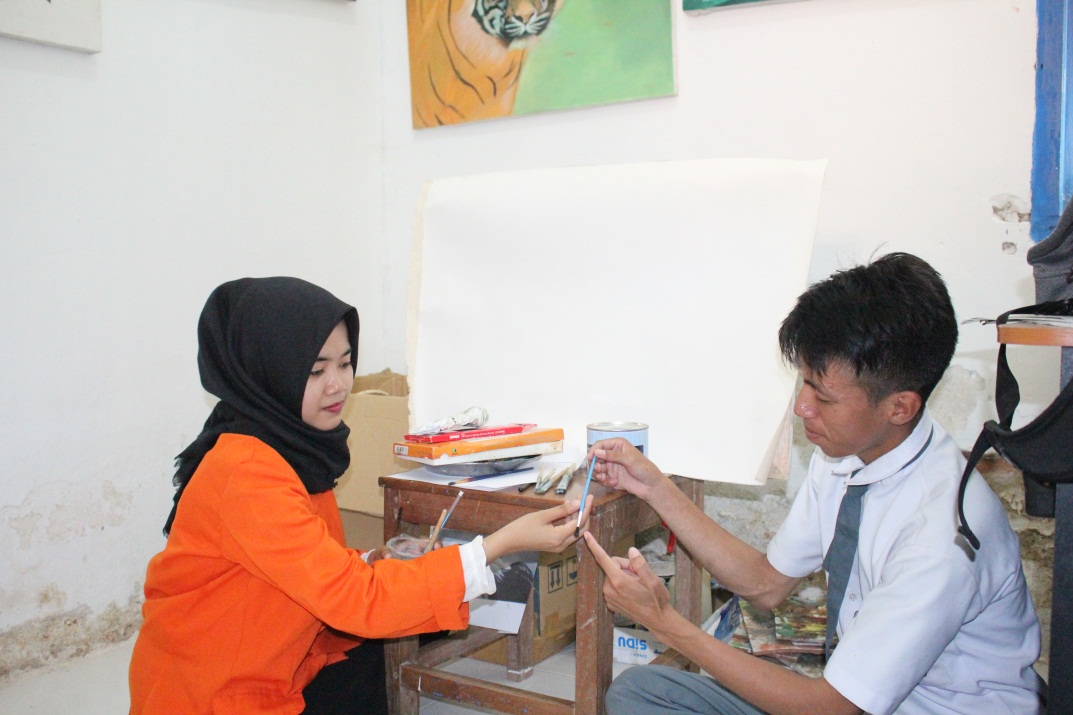 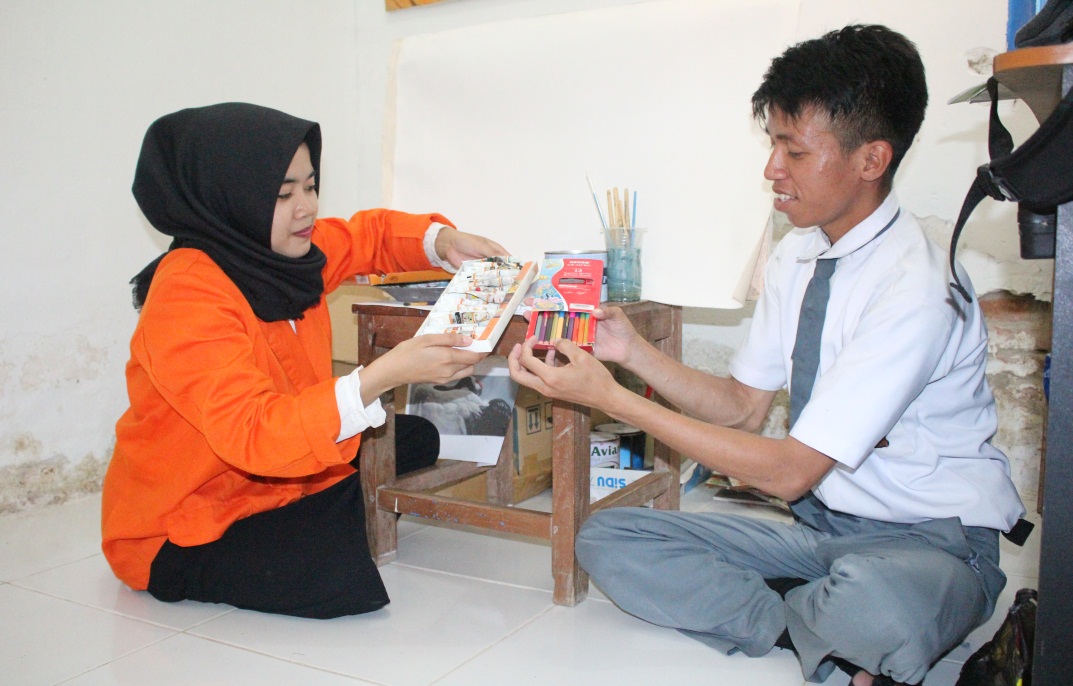 Sesudah  pemberian  intervensi  pada  pembelajaran  melukis  dua  dimensi(menunjukkan alat, bahan, teknik dalam karya seni lukis dua dimensi)pada siswa Tunarungu kelas X di SLB Negeri PolewaliSebelum  pemberian intervensi pada pembelajaran melukis dua dimensi(melukis objek dua dimensi) pada siswa Tunarungu kelas X di SLB Negeri Polewali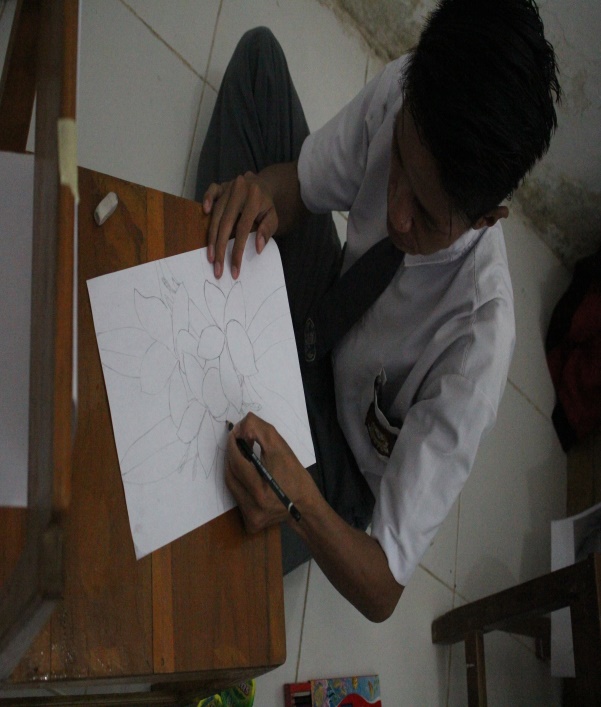 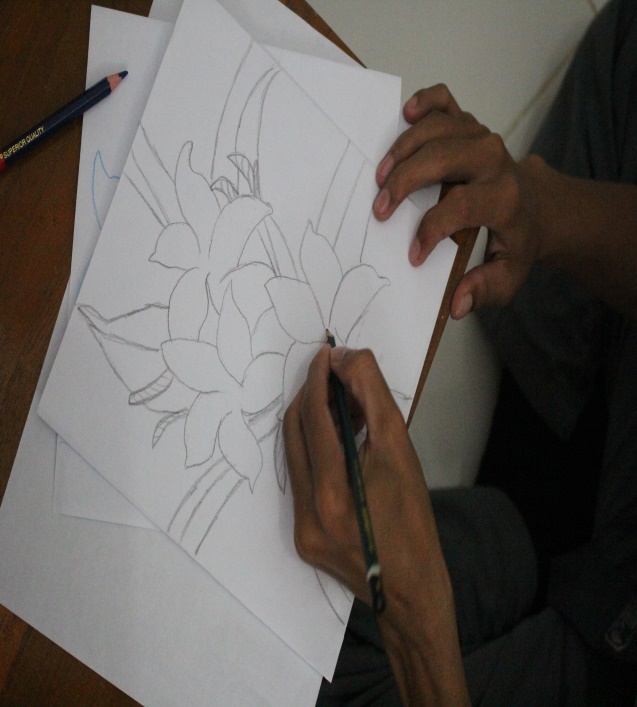 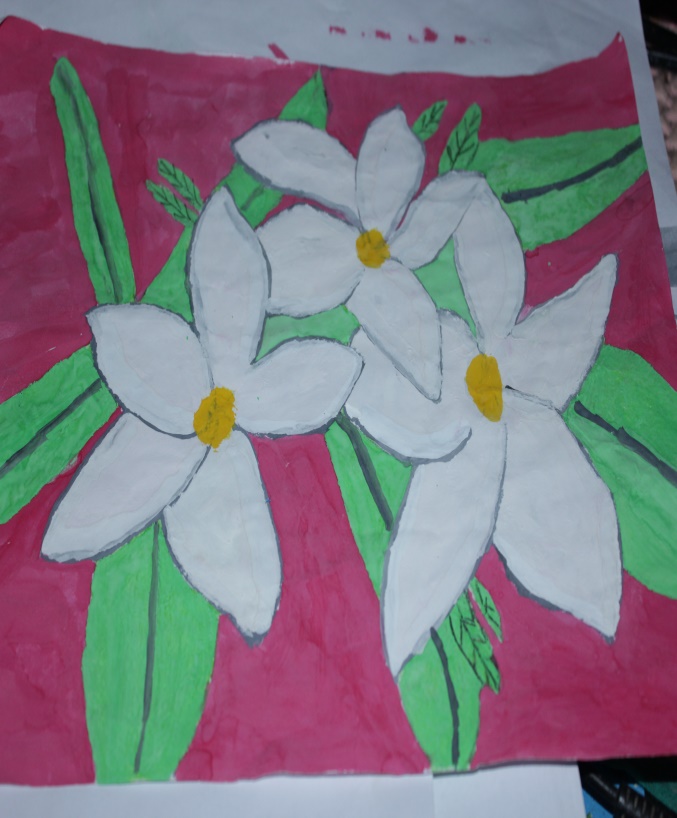 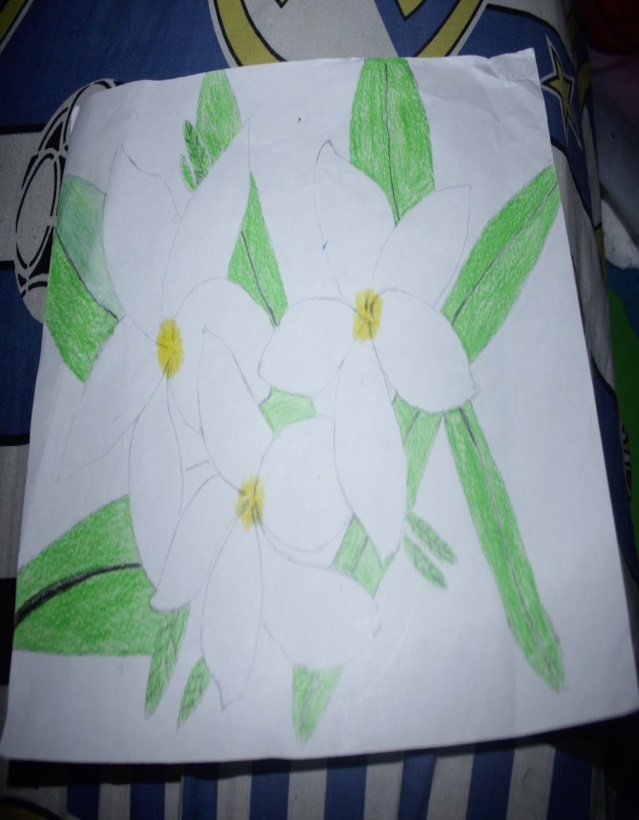 Proses pemberian intervensi pada pembelajaran melukis dua dimensi(melukis objek dua dimensi) pada siswa Tunarungu kelas X di SLB Negeri Polewali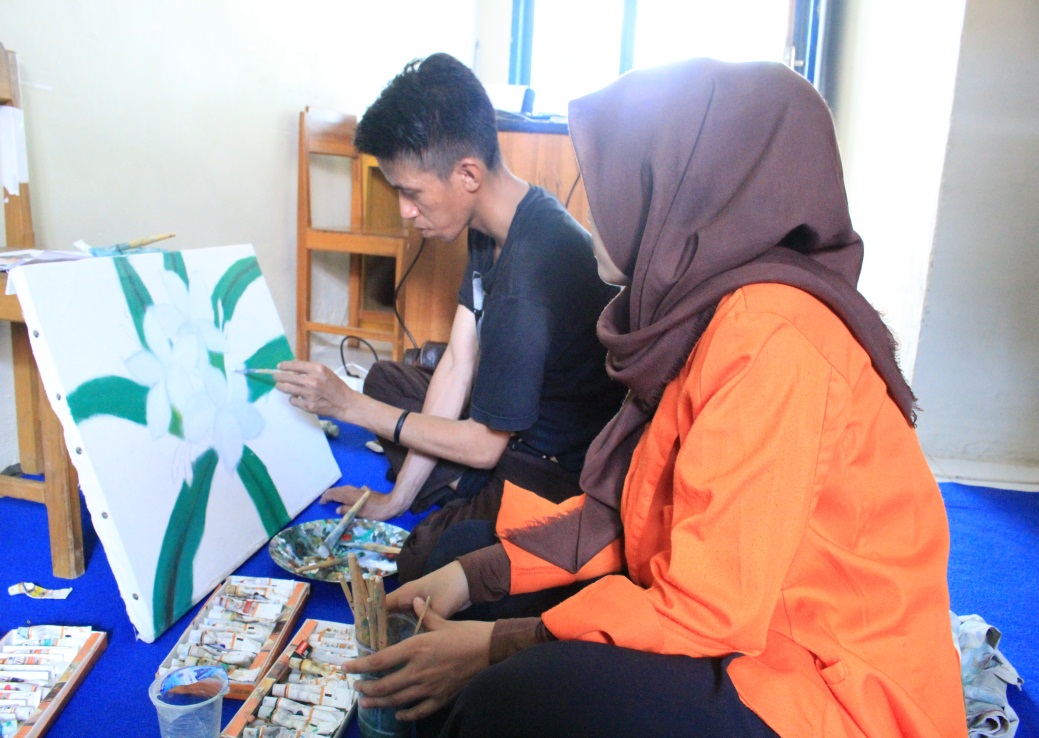 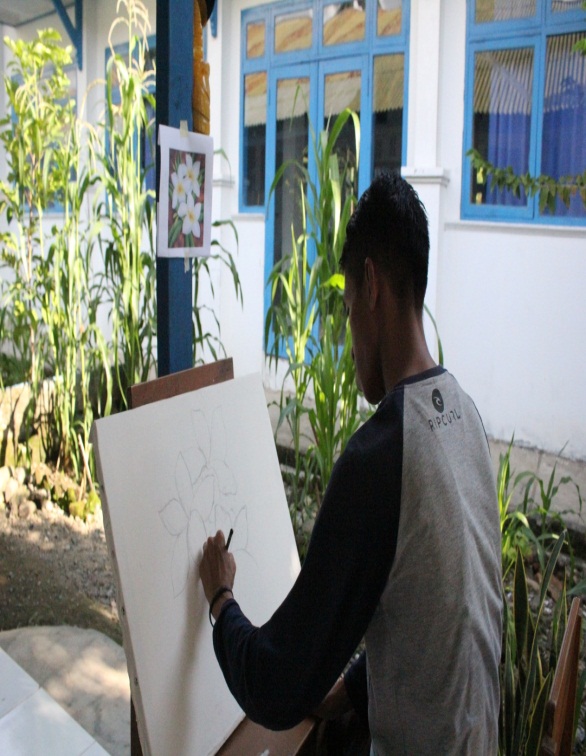 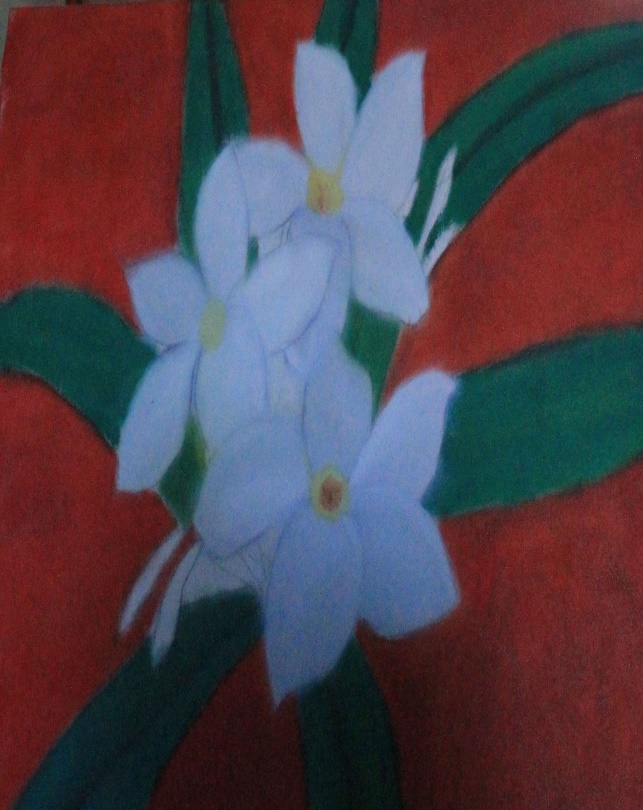 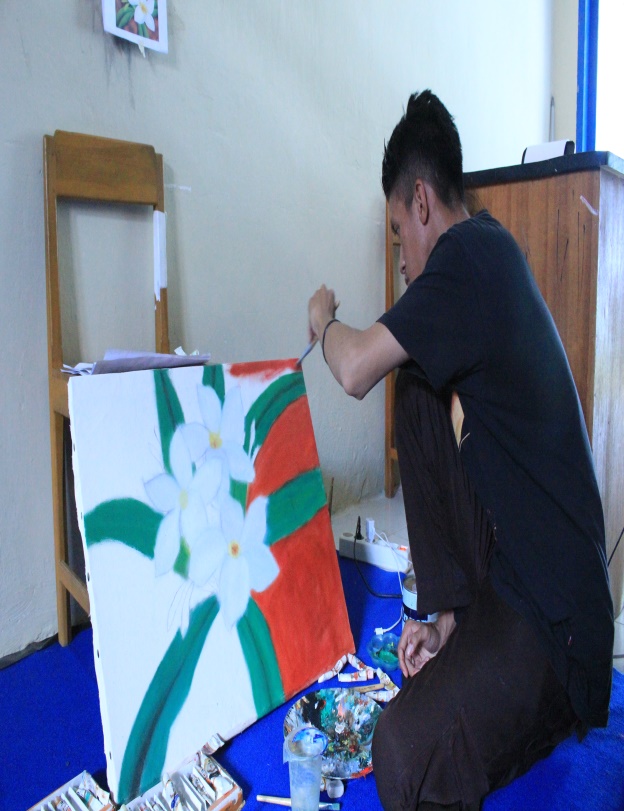  Sesudah pemberian intervensi pada pembelajaran melukis dua dimensi(melukis objek dua dimensi) pada siswa Tunarungu kelas X di SLB Negeri Polewali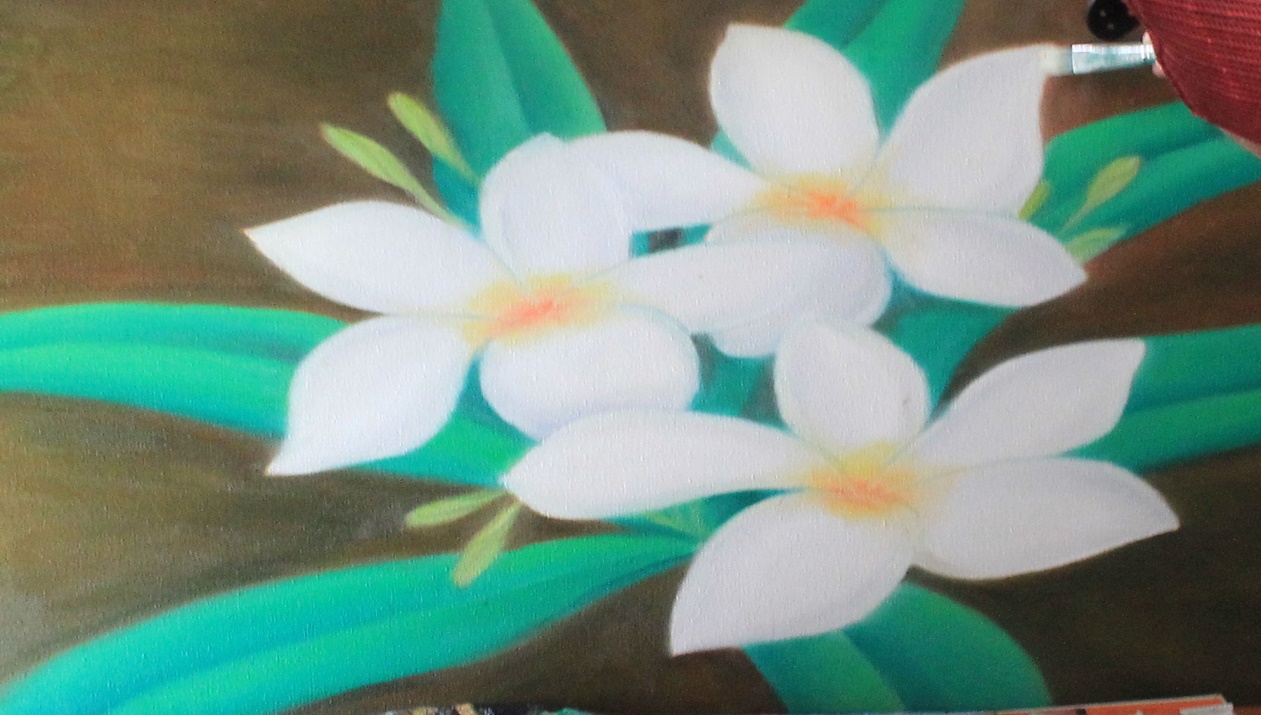 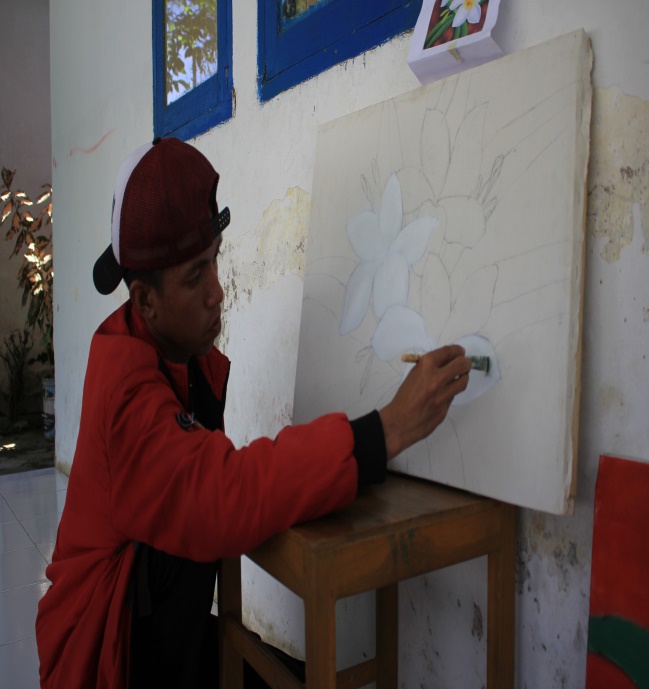 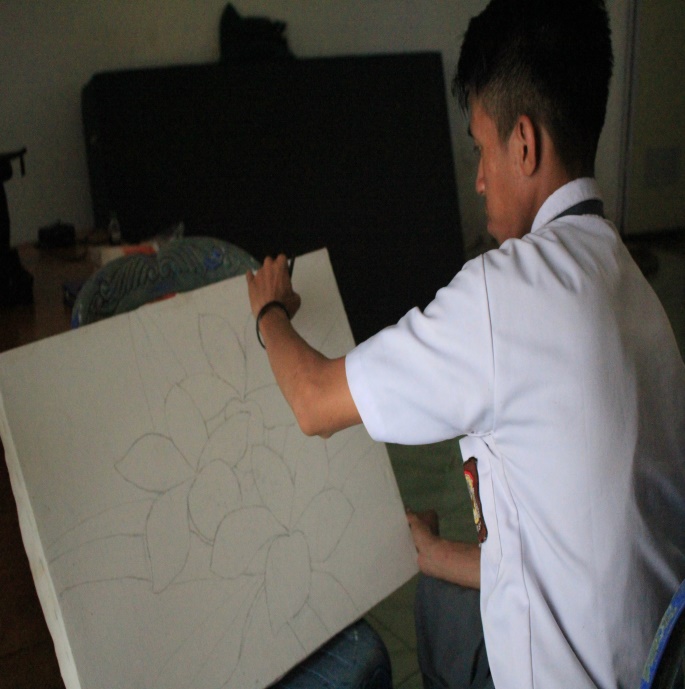 